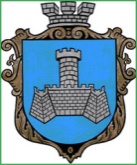 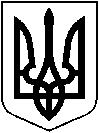 УКРАЇНАХМІЛЬНИЦЬКА МІСЬКА РАДАВІННИЦЬКОЇ ОБЛАСТІВиконавчий комітетР І Ш Е Н Н Явід “10” серпня 2023 р                                                                               №431 Про внесення змін до рішення виконавчого комітету Хмільницької міської ради від 30.06.2022 року №310«Про комісію з питань захисту прав дитини»                Заслухавши інформацію начальника служби у справах дітей Хмільницької міської ради Ю.І.Тишкевича, керуючись ст. ст. 34, 59 Закону України „Про місцеве самоврядування в Україні”, виконком міської радиВИРІШИВ:Затвердити   персональний склад комісії з питань захисту прав дитини в новому складі (додаток 1). Пункт 3  рішення виконавчого комітету Хмільницької міської ради від 30.06.2022 року №310 «Про комісію з питань захисту прав дитини» визнати таким, що втратив чинність.Рішення виконавчого комітету Хмільницької міської ради від 30.06.2023 року №347 «Про внесення змін до рішення виконавчого комітету Хмільницької міської ради від 30.06.2022 року №310 «Про комісію з питань захисту прав дитини» визнати таким, що втратило чинність.Загальному відділу Хмільницької міської ради у документах постійного зберігання відобразити відомості згідно пунктів 2-3 цього рішення.5. Контроль за виконанням цього рішення  покласти  на заступника міського голови з питань діяльності виконавчих органів міської ради Сташка А.В.   Міський голова                                                         Микола ЮРЧИШИН   Додаток 1                                                                                                    до рішення виконкому №431                                                                                    від 10 серпня 2023 р.  Персональний склад комісії з питань захисту прав дитини (новий склад) Сташко Андрій Володимирович - заступник міського голови з питань діяльності виконавчих органів міської ради, голова комісії;Тишкевич Юрій Іванович - начальник служби у справах дітей Хмільницької міської ради міської ради, заступник голови комісії;   Шевчук Анна Леонідівна -   провідний спеціаліст служби у справах дітей Хмільницької міської ради міської ради, секретар комісії.Члени комісії: Дем’янюк Павло Ілліч – начальник відділу сімейної політики та оздоровлення управління праці та соціального захисту населення Хмільницької міської ради;   Войтенко Тетяна Володимирівна – директор  Хмільницького міського центру соціальних служб;  Артьомова Ірина Степанівна – лікар загальної практики сімейної медицини КНП «Хмільницький ЦПМСД»;     Загребельний Вадим Іванович - старший інспектор ювенальної превенції сектору превенції Хмільницького районного відділу поліції ГУНП у Вінницькій області,  лейтенант поліції;   Мурзановська Наталія Миколаївна – головний спеціаліст управління освіти молоді та спорту Хмільницької міської ради; Дешева Катерина Анатоліївна – заступник начальника управління праці та соціального захисту населення Хмільницької міської ради, начальник відділу адресних соціальних допомог та компенсацій; Буликова Надія Анатоліївна – начальник  юридичного відділу міської ради. Мариніч Ганна Вікторівна –  завідувач сектору «Хмільницьке бюро правової допомоги» відділу безоплатної правової допомоги Козятинського  місцевого центру з надання безоплатної вторинної правової допомоги.  Нестерук Наталія Федорівна -  головний спеціаліст служби у справах дітей Хмільницької міської ради міської ради.Керуючий справами виконкому                                          Сергій МАТАШ